Nina Tsihistavi founded and is Chair of the Caucasus Women’s Network (CWN) located in Tbilisi, Georgia (South Caucasus region) in 1997, a member of OSCE/ODIHR Gender Expert Panel aiming to strength local gender expertise in South Caucasus and Central Asia regions. She is member of the Global Fund for Women’s Advisory Council. Ms. Tsihistavi is actively working for women’s rights since 1996. She initiated and coordinated several large-scale programs to elaborate of Legal Mechanisms to Combat Domestic Violence in Georgia, Gender Equality Institutional Machinery Effective Mechanisms of Georgia - with broad involvement of governmental structures and related ministries and NGOs as well.Ms. Tsihistavi initiated and participated in several researches in the field of gender studies, e.g. Gender Equality in Georgia – 2006-2009 Report, Domestic Violence, HiddenFemale Discrimination, Trafficking in Women, Women’s Rights Violation; is actively working in gender equity policy rethinking to make it more applicable and teachable withits institutional machineriesNina Tsihistavi founded and is Chair of the Caucasus Women’s Network (CWN) located in Tbilisi, Georgia (South Caucasus region) in 1997, a member of OSCE/ODIHR Gender Expert Panel aiming to strength local gender expertise in South Caucasus and Central Asia regions. She is member of the Global Fund for Women’s Advisory Council. Ms. Tsihistavi is actively working for women’s rights since 1996. She initiated and coordinated several large-scale programs to elaborate of Legal Mechanisms to Combat Domestic Violence in Georgia, Gender Equality Institutional Machinery Effective Mechanisms of Georgia - with broad involvement of governmental structures and related ministries and NGOs as well.Ms. Tsihistavi initiated and participated in several researches in the field of gender studies, e.g. Gender Equality in Georgia – 2006-2009 Report, Domestic Violence, HiddenFemale Discrimination, Trafficking in Women, Women’s Rights Violation; is actively working in gender equity policy rethinking to make it more applicable and teachable withits institutional machineriesNina Tsihistavi founded and is Chair of the Caucasus Women’s Network (CWN) located in Tbilisi, Georgia (South Caucasus region) in 1997, a member of OSCE/ODIHR Gender Expert Panel aiming to strength local gender expertise in South Caucasus and Central Asia regions. She is member of the Global Fund for Women’s Advisory Council. Ms. Tsihistavi is actively working for women’s rights since 1996. She initiated and coordinated several large-scale programs to elaborate of Legal Mechanisms to Combat Domestic Violence in Georgia, Gender Equality Institutional Machinery Effective Mechanisms of Georgia - with broad involvement of governmental structures and related ministries and NGOs as well.Ms. Tsihistavi initiated and participated in several researches in the field of gender studies, e.g. Gender Equality in Georgia – 2006-2009 Report, Domestic Violence, HiddenFemale Discrimination, Trafficking in Women, Women’s Rights Violation; is actively working in gender equity policy rethinking to make it more applicable and teachable withits institutional machineriesNINA TSIKHISTAVI-KHUTSISHVILISHORT BIOMs. Nina Tsikhistavi-Khutsishvili, Director (2017) and elected Chair of the Board (2013) of the International Center on Conflict and Negotiation (ICCN) is actively working in the field of peace, conflict resolution and promoting non-violent approaches to disputes through gender equality, human rights approaches, same time advocating for women’s rights since 1996. Initiated and coordinated several large-scale programs to ensure the CSO’s participation in negotiations (Track 2 and Track 1,5) and peace processes (CBM), ensure women’s participation in mediation, positive peace building, and elaboration of  Legal Mechanisms in order to combat domestic violence, promote institutional machinery for gender equality and create effective mechanisms in Georgia, involving governmental agencies and SCOs.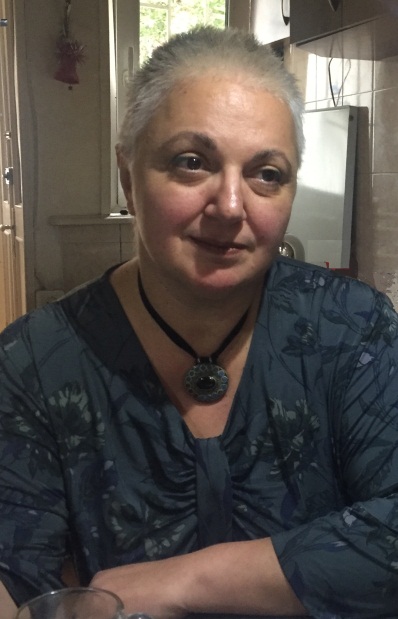 Ms. Tsikhistavi-Khutsishvili initiated and participated in numerous researches in the field of conflict and gender studies. She is an editor of number of books:  “Training Modules in Gender Equality, Tolerance and Diversity”, 2015; “Training Modules in Conflict Resolution, Peacebuilding and Conflict Peaceful Transformation”, 2015; “War, Justice, Peace” (contains legal representation in domestic and international levels of 2008 War victims, 2010); “Gender Equality in Georgia, 2006-2009”, 2009; “Multy-Component Study of Domestic Violence in Georgia”, 2006; “Women Profiling the Situation in Georgia”, 2004. She is a researcher and co-author of “IDP Women’s Rights Violation” (2008), “Trafficking in Women” (2000), “Hidden Female Discrimination” (1999). Ms. Tsikhistavi-Khutsishvili is a Ph.D. candidate (Social and Political Sciences) at the Tbilisi State University (TSU) (2014), working on the thesis: “The Role of Leader Women in Conflict Resolution”; her research interests lie in quantitative and qualitative analysis of peace processes and peace agreements of Georgia; she holds M.S. in Biology (1993), and M.S. in Agricultural and Natural Sciences (1989).